GUÍA N°6 DE PRIORIZACIÓN CURRICULARFecha: Noviembre de 2020Actividad IEn guías anteriores aprendiste sobre juegos lingüísticos que se utilizan en las canciones para hacerlas más entretenidas o desafiantes. Hoy te invito a conocer y aprender una canción chilena de raíz folclórica llamada LA RANA.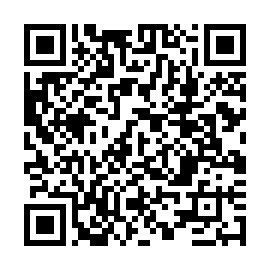 Puedes escucharla aquí o buscarla por Internet.https://www.curriculumnacional.cl/musica/609/w3-article-30149.htmlAhora que la oíste, sigue su letra y trata de aprenderla.Léela al ritmo que te sea más fácil y cada vez hazlo más rápido, hasta que puedas cantarla completa al mismo ritmo que los cantantes.Actividad II ¡A cantar! ARTICULACIÓN CON TECNOLOGÍAa) Realiza la rutina de ESTIRAMIENTO, RESPIRACIÓN y VOCALIZACIÓN que aprendiste en las guías N° 4 y 5, y prepara tu cuerpo antes de cantar.b) Usando un celular o pc, graba el audio de tu interpretación. Usa uno de los instrumentos que confeccionaste durante el año para acompañarte.c) Crea un video para la canción, usando el audio que grabaste. Puedes emplear movie maker, filmora, vivavideo u otra aplicación que tengas disponible.Actividad VIEnvía tu video al correo bosinson@gmail.comActividad VII Evalúate para mejorarUNIDAD IVOA 4: Cantar al unísono y a más voces y tocar instrumentos de percusión, melódicos (metalófono, flauta dulce u otros) y/o armónicos (guitarra, teclado, otros).La ranaCompositor: Anónimo; Autor: Anónimo; Intérprete: Los Huasos QuincherosLa ranaCompositor: Anónimo; Autor: Anónimo; Intérprete: Los Huasos QuincherosEstaba la rana, la rana sentada cantando debajo del aguaCuando la rana salió a cantarvino la mosca y la hizo callar.La mosca a la rana, la rana sentada cantando debajo del aguacuando la mosca salió a cantarvino la araña y la hizo callar.La araña a la mosca, la mosca a la rana, la rana sentada cantando debajo del aguacuando la araña salió a cantar,vino el ratón y la hizo callar.El ratón a la araña, la araña a la mosca,la mosca a la rana, la rana sentada cantando debajo del agua,cuando el ratón salió a cantar,vino el gato y lo hizo callar.El gato al ratón el ratón a la araña la araña a la mosca, la mosca a la rana, la rana sentada cantando debajo del aguacuando el gato salió a cantar vino el perro y lo hizo callar.El perro al gato, el gato al ratón,el ratón a la araña, la araña a la moscala mosca a la rana, la rana sentada cantando debajo del aguacuando el perro salió a cantar,vino el palo y lo hizo callar.El palo al perro, el perro al gatoel gato al ratón, el ratón a la araña,la araña a la mosca, la mosca a la rana,la rana sentada cantando debajo del aguacuando el palo salió a cantarvino el fuego y lo hizo callar.El fuego al palo, el palo al perroel perro al gato, el gato al ratónel ratón a la araña, la araña a la mosca, la mosca a la rana, la rana sentada cantando debajo del aguacuando el fuego salió a cantarvino el agua y lo hizo callar.El agua al fuego, el fuego al palo el palo al perro, el perro al gato,el gato al ratón, el ratón a la araña,la araña a la mosca, la mosca a la rana,la rana sentada cantando debajo del aguacuando el agua salió a cantarvino el hombre y lo hizo callar.El hombre al agua, el agua al fuego,el fuego al palo, el palo al perro,el perro al gato, el gato al ratón,el ratón a la araña, la araña a la mosca,la mosca a la rana, la rana sentadacantando debajo del aguacuando el hombre salió a cantarvino la suegra y lo hizo callarLa suegra al hombre, el hombre al agua,el agua al fuego, el fuego al palo,el palo al perro, el perro al gato,el gato al ratón, el ratón a la araña,la araña a la mosca, la mosca a la rana,la rana sentada cantando debajo del aguacuando la suegra salió a cantar...Ni el mismo diablo la hizo callar.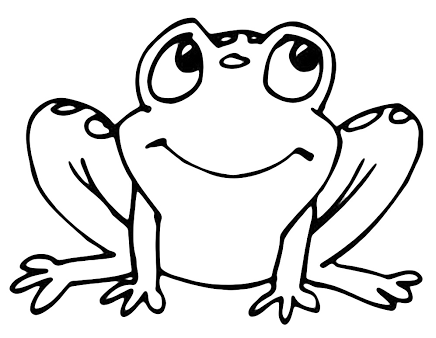 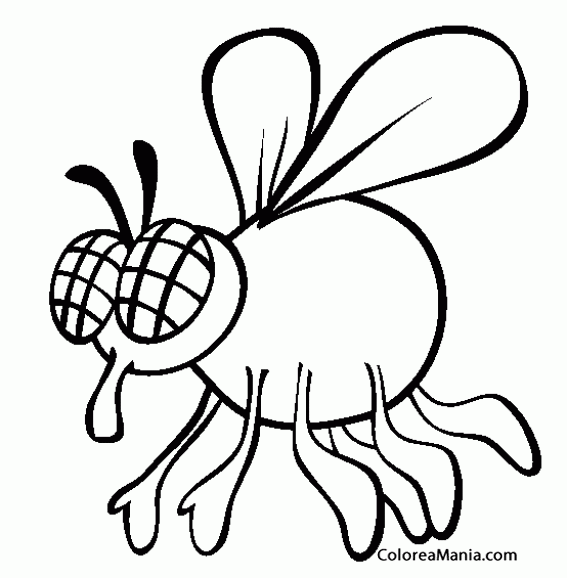 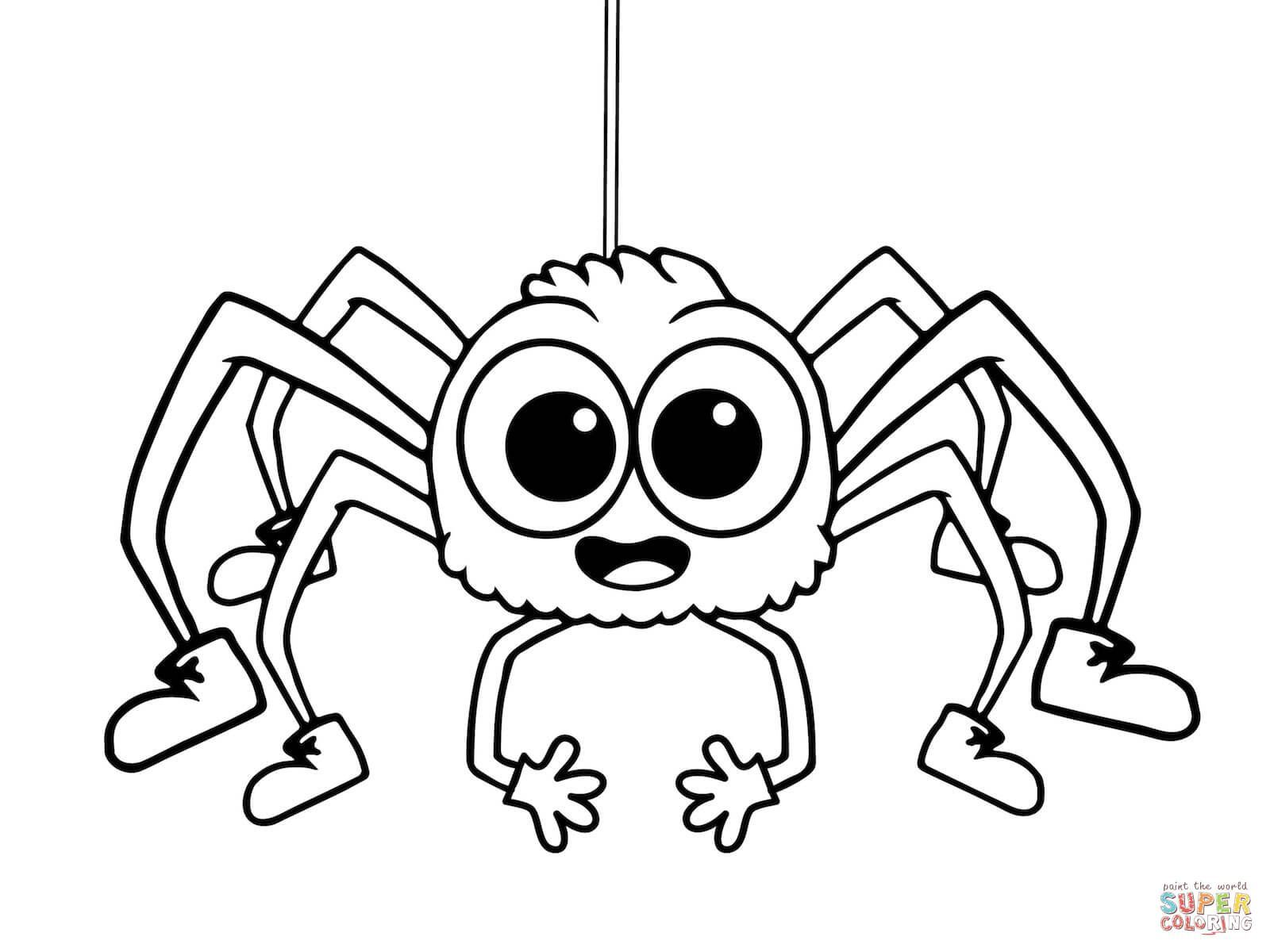 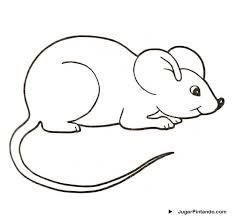 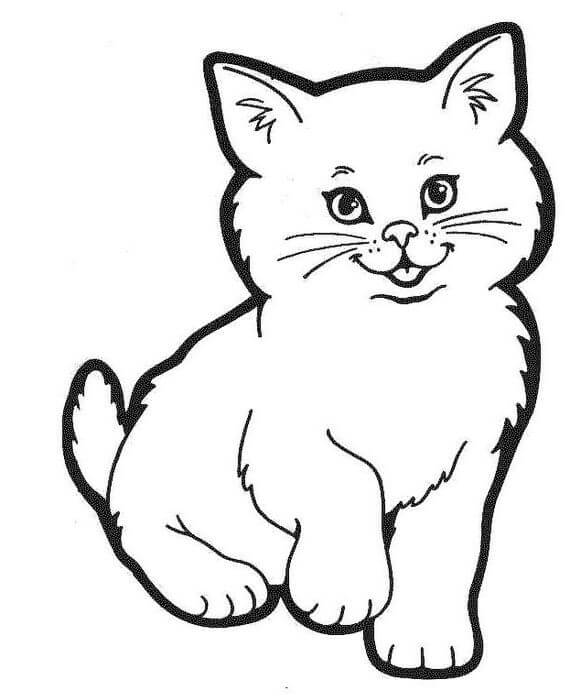 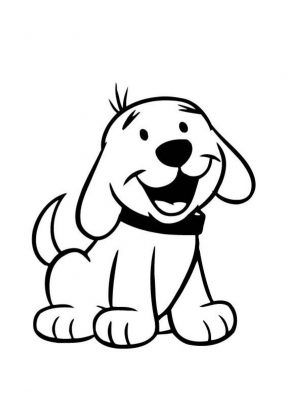 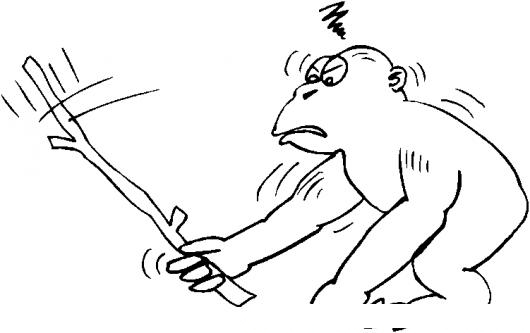 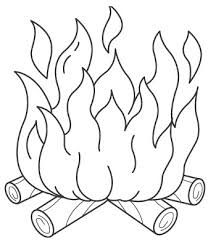 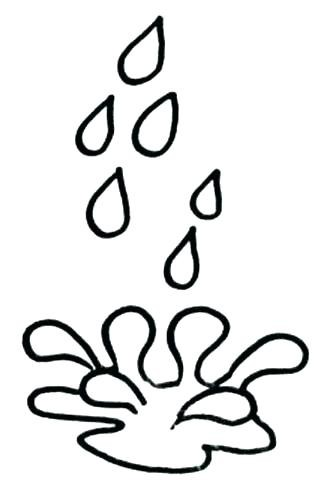 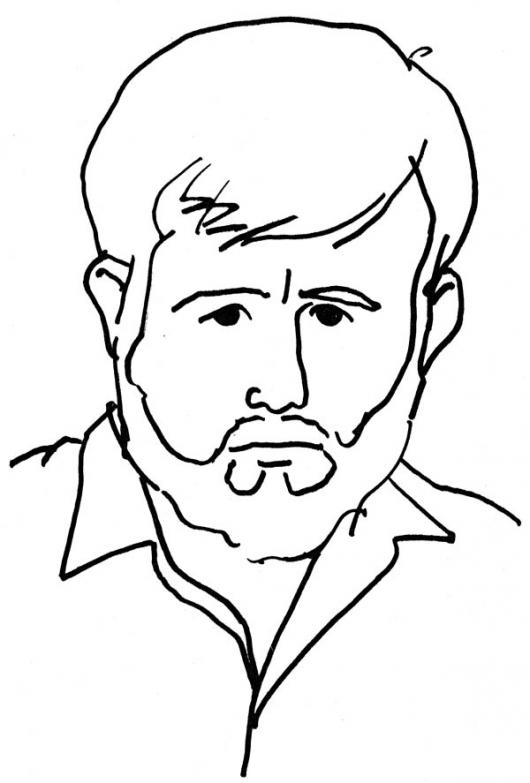 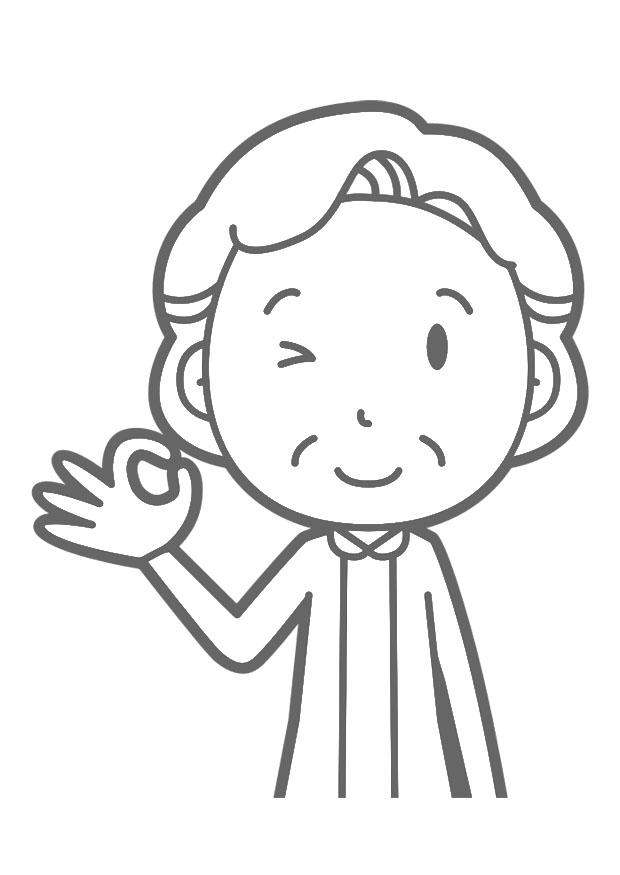 MI DESEMPEÑOMI DESEMPEÑOMI DESEMPEÑOMI DESEMPEÑOMI DESEMPEÑOMI DESEMPEÑOSíSíNoEscuché, leí y aprendí la letra de la canción LA RANA.Escuché, leí y aprendí la letra de la canción LA RANA.Escuché, leí y aprendí la letra de la canción LA RANA.Escuché, leí y aprendí la letra de la canción LA RANA.Escuché, leí y aprendí la letra de la canción LA RANA.Escuché, leí y aprendí la letra de la canción LA RANA.Preparé mi cuerpo para cantar.Preparé mi cuerpo para cantar.Preparé mi cuerpo para cantar.Preparé mi cuerpo para cantar.Preparé mi cuerpo para cantar.Preparé mi cuerpo para cantar.Canté la canción acompañado/a con uno de mis instrumentos.Canté la canción acompañado/a con uno de mis instrumentos.Canté la canción acompañado/a con uno de mis instrumentos.Canté la canción acompañado/a con uno de mis instrumentos.Canté la canción acompañado/a con uno de mis instrumentos.Canté la canción acompañado/a con uno de mis instrumentos.Grabé el audio de mi interpretación.Grabé el audio de mi interpretación.Grabé el audio de mi interpretación.Grabé el audio de mi interpretación.Grabé el audio de mi interpretación.Grabé el audio de mi interpretación.Usando una aplicación, creé un video para mi canción.Usando una aplicación, creé un video para mi canción.Usando una aplicación, creé un video para mi canción.Usando una aplicación, creé un video para mi canción.Usando una aplicación, creé un video para mi canción.Usando una aplicación, creé un video para mi canción.Envié mi trabajo al profesor.Envié mi trabajo al profesor.Envié mi trabajo al profesor.Envié mi trabajo al profesor.Envié mi trabajo al profesor.Envié mi trabajo al profesor.Me quedé en casa para cuidar mi salud y la de los demásMe quedé en casa para cuidar mi salud y la de los demásMe quedé en casa para cuidar mi salud y la de los demásMe quedé en casa para cuidar mi salud y la de los demásMe quedé en casa para cuidar mi salud y la de los demásMe quedé en casa para cuidar mi salud y la de los demás123456677Debo mejorarDebo mejorarDebo mejorarVoy bien encaminado/aVoy bien encaminado/a¡Lo hice muy bien!¡Lo hice muy bien!¡Lo hice muy bien!¡Lo hice muy bien!